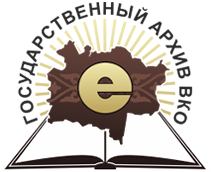 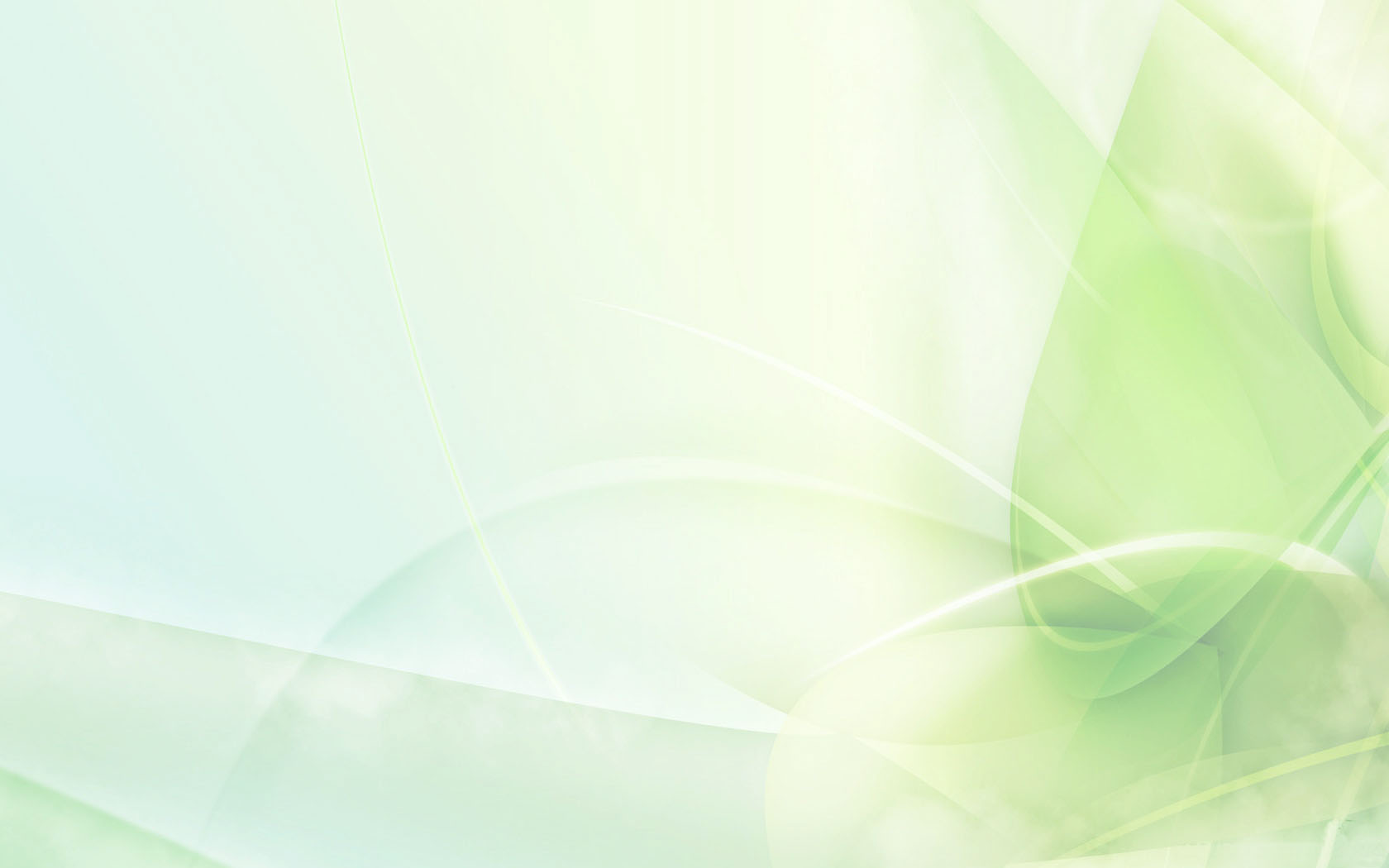 Сведения о количестве государственных услуг, оказанных госархивом области и его филиалами в 2018 году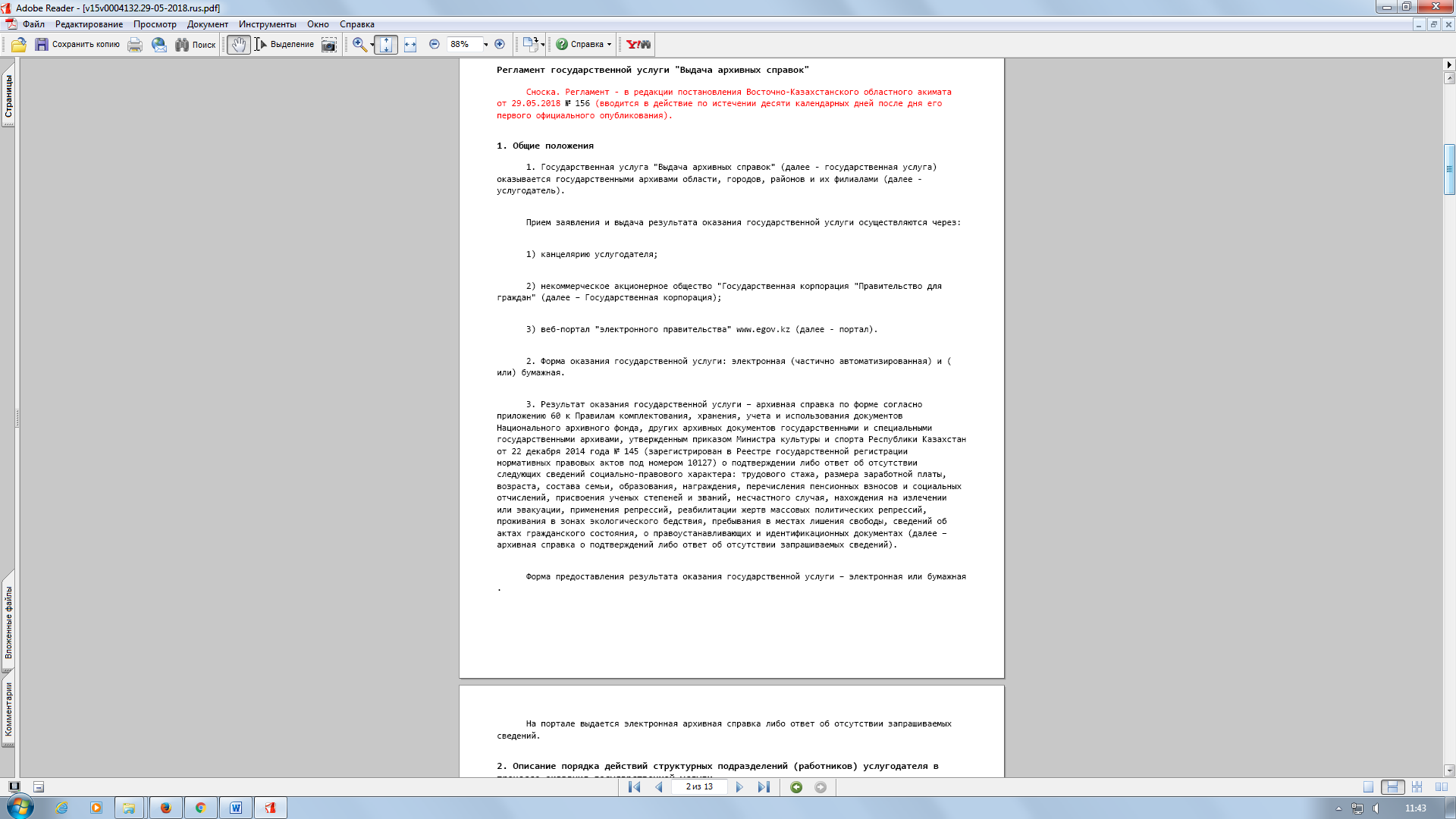 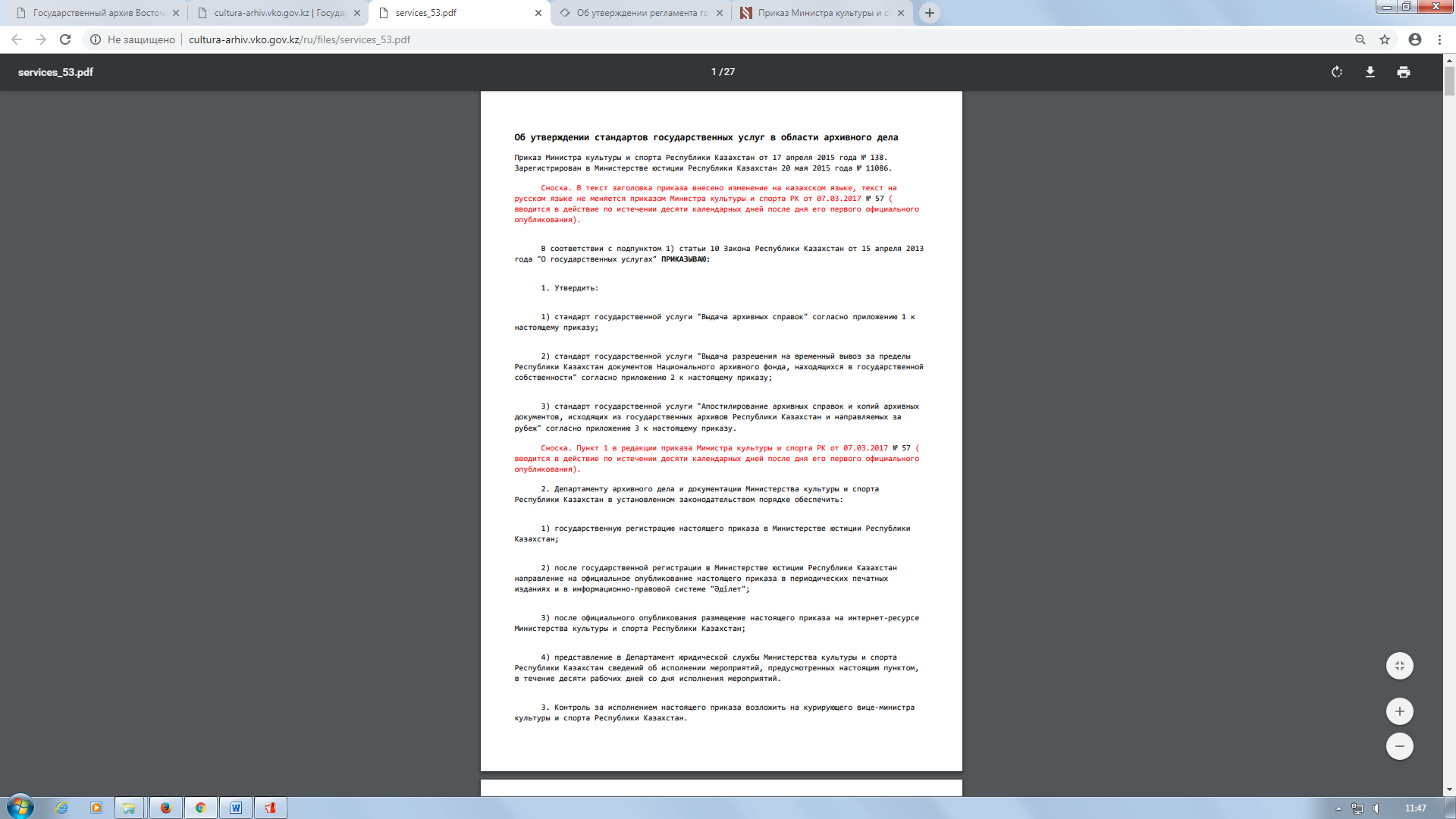 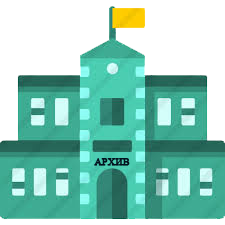 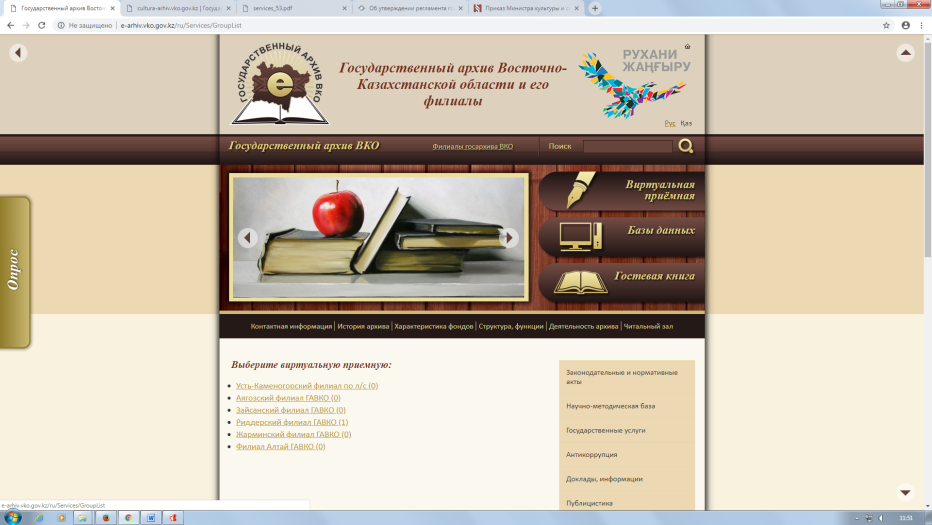 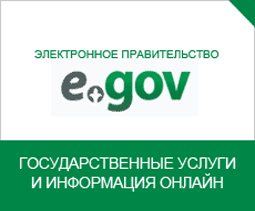 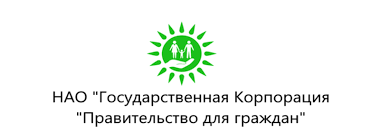 В целях информированности населения распространялись памятки об оказании госуслуг через ПЭП, ЦОН. 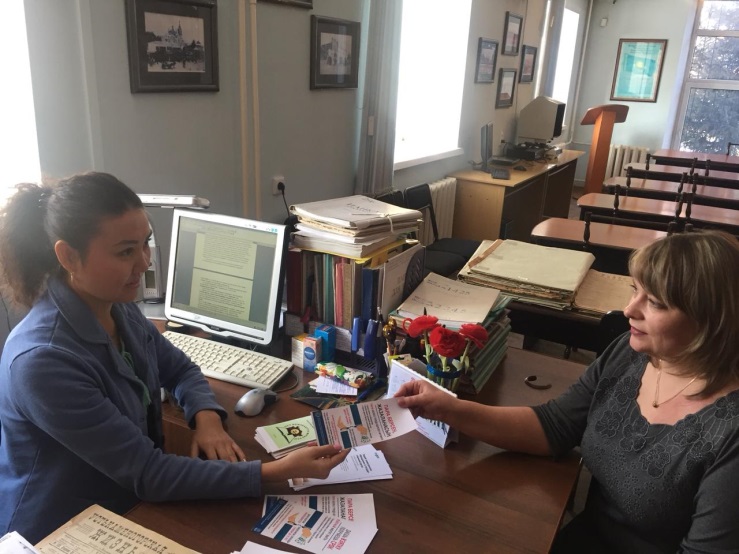 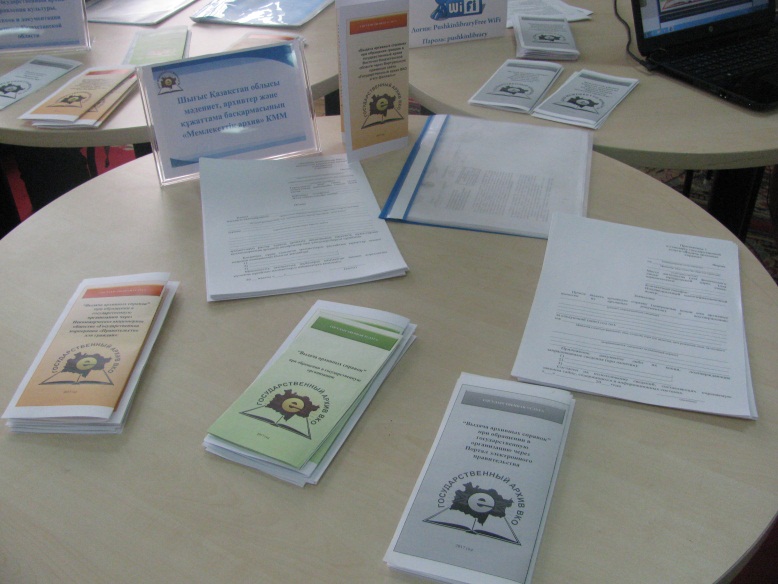 В целях своевременного и качественного оказания государственной услуги «Выдача архивных справок» сотрудниками госархива и его филиалами проводились круглые столы и семинары с операторами ЦОН.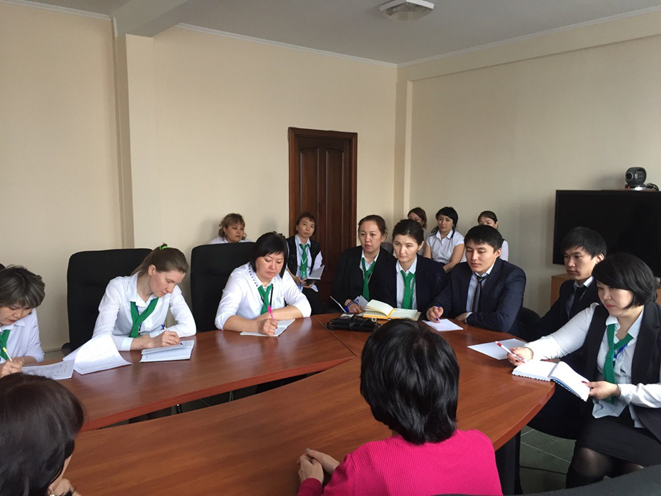 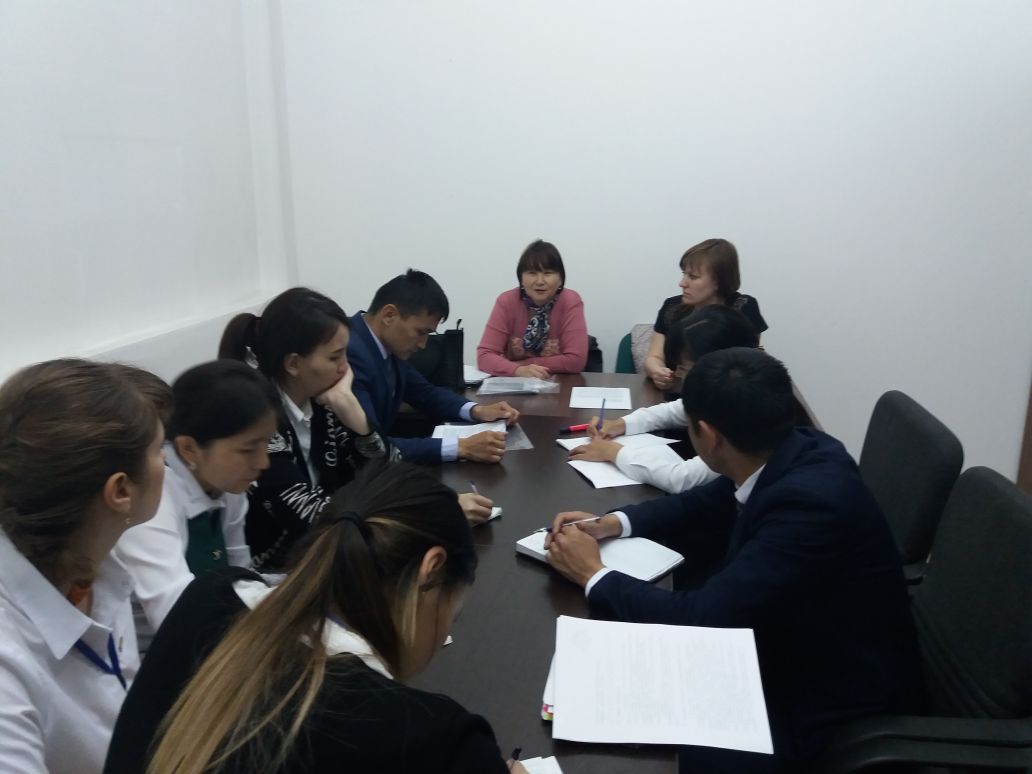 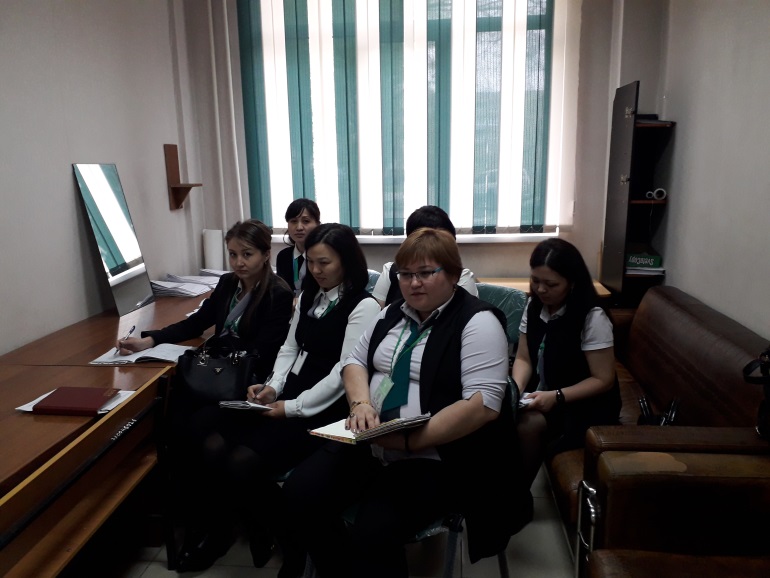 Для увеличения доли оказания государственной услуги через ПЭП для услугополучателей создан уголок самообслуживания.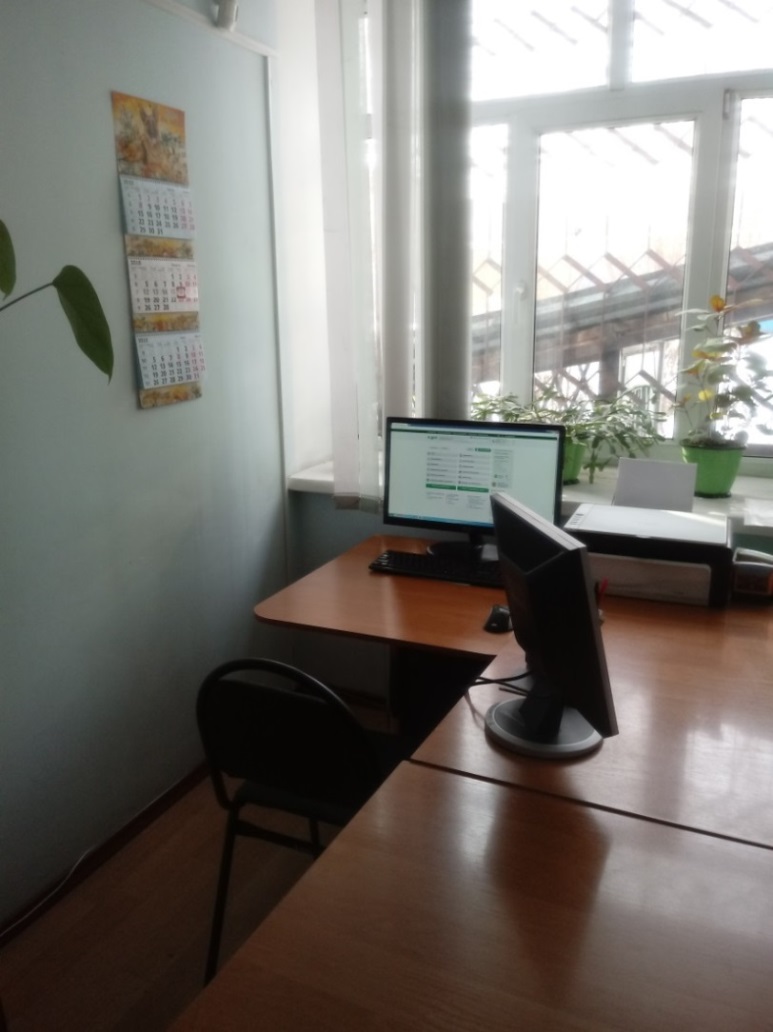 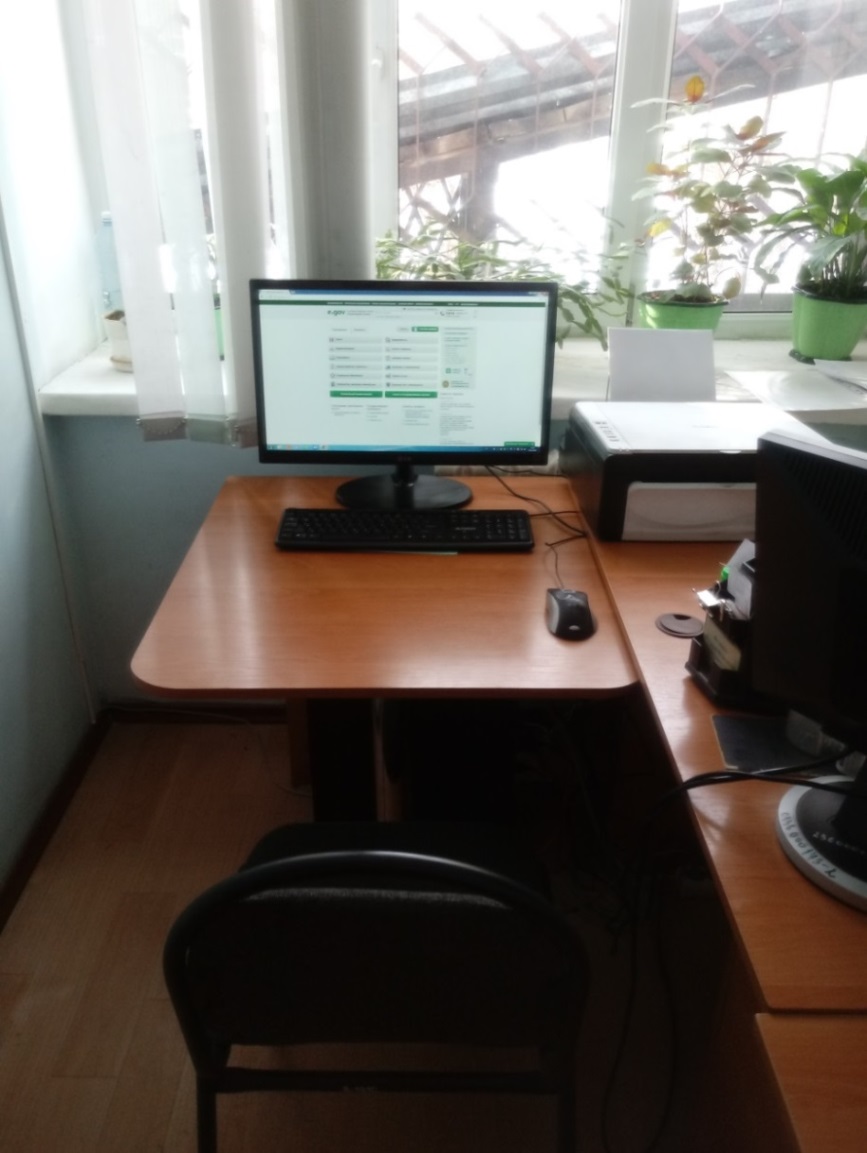 В целях информированности населения об альтернативных способах получения госуслуги разработаны 2 буклета, обучающий и информационный видеоролики.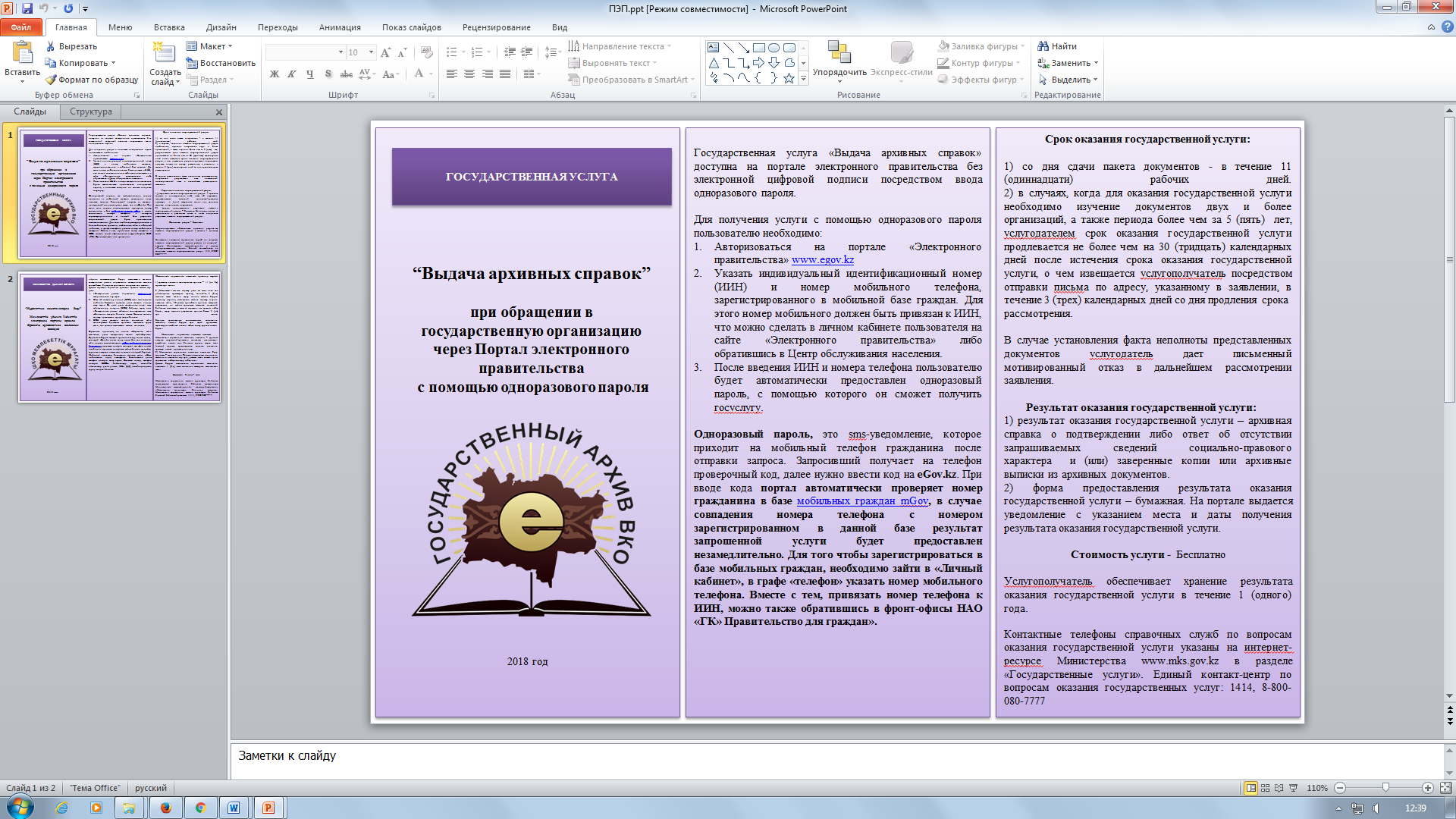 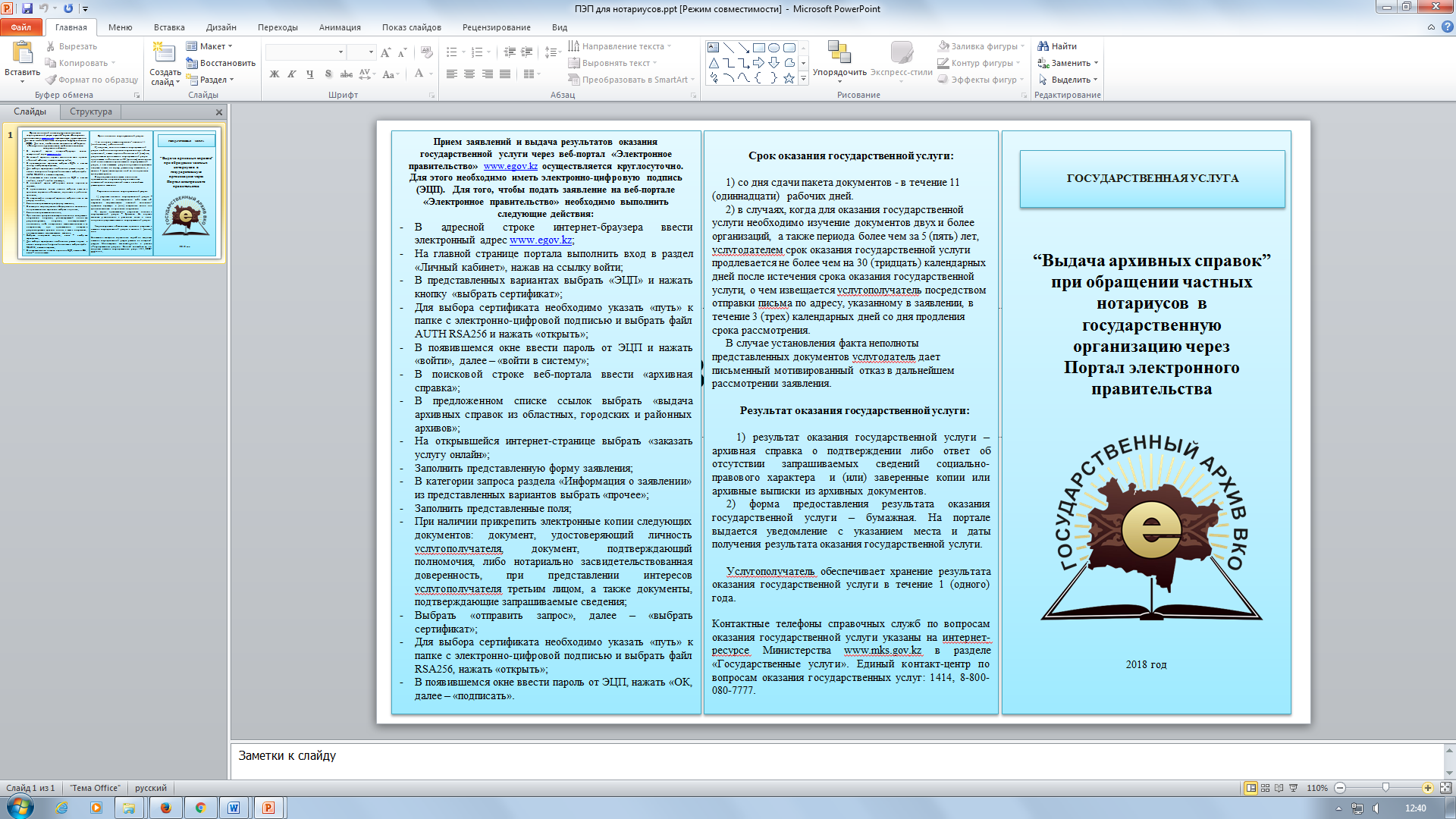 Обучающий и информационный видеоролик «Государственная услуга «Выдача архивных справок»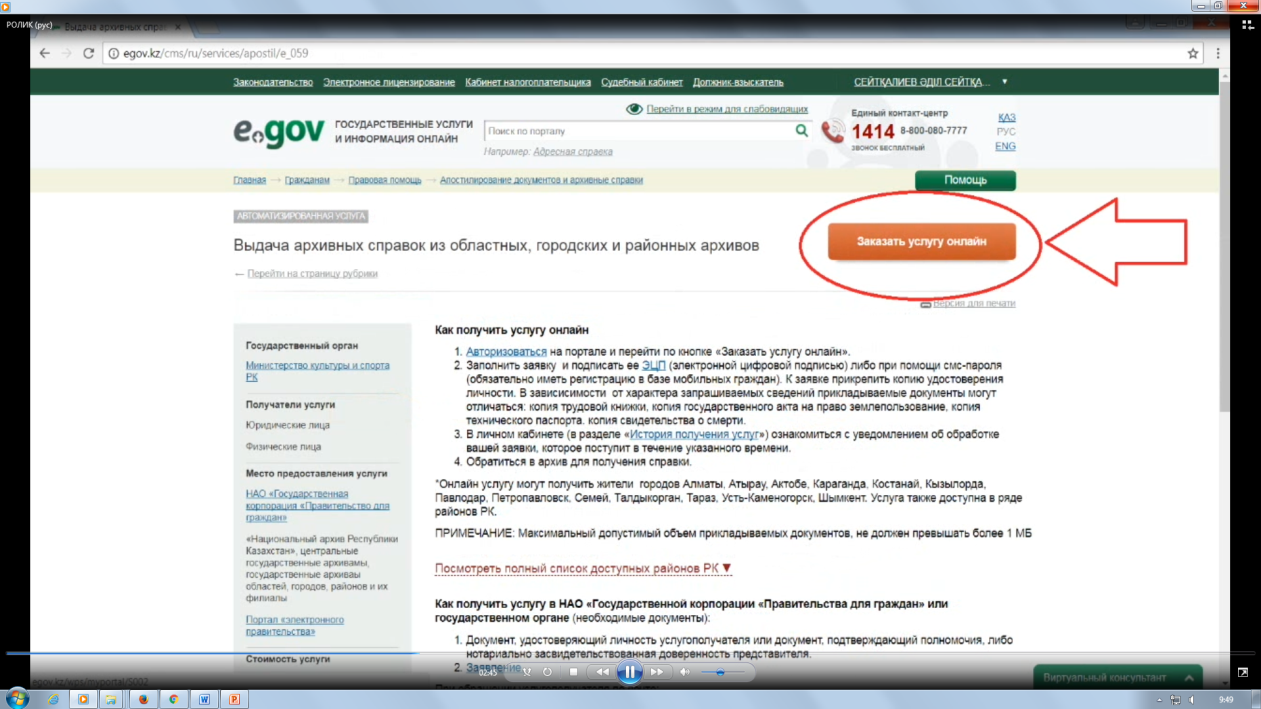 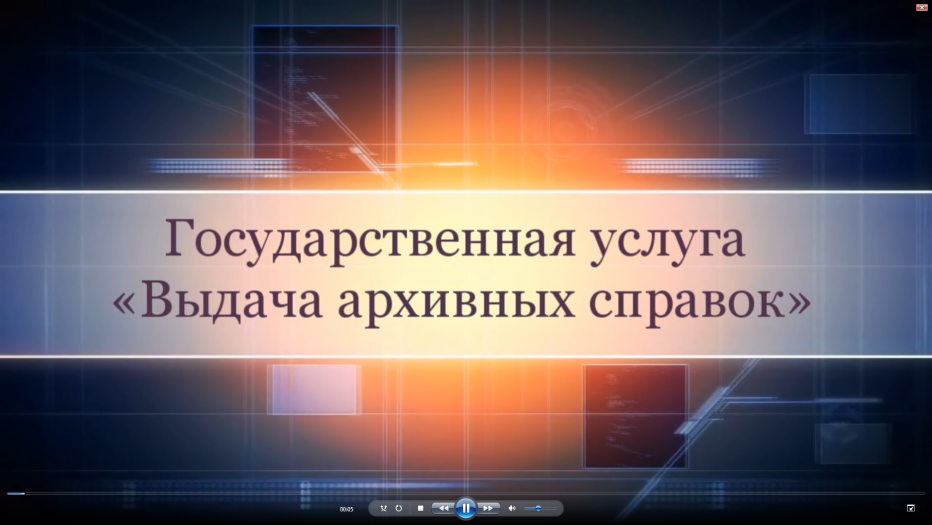 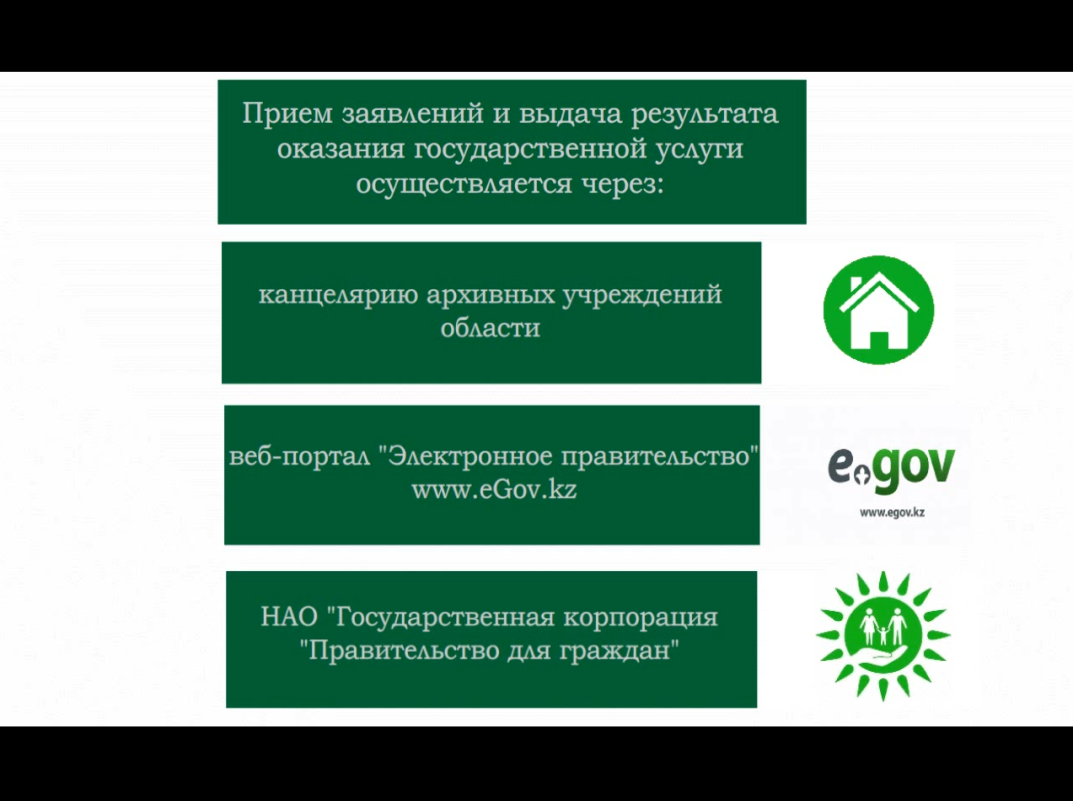 